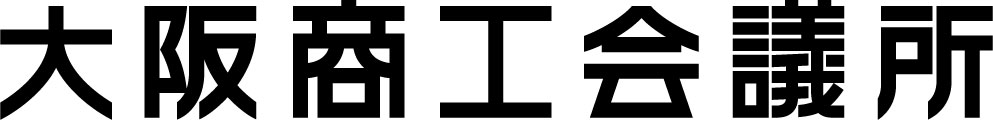 7月1日導入のGST（物品・サービス税）への対応策を説明します！13億の人口を抱えるインドは日系企業の中期的な事業展開先として期待されています。モディ首相の指導の下、積極的な構造改革、インフラ整備、外資導入を進め、本年7月1日には歴史的な税制度改革といえるGST（物品・サービス税）が導入されました。GST導入により、州境税などの複雑な税体系が簡素化され、ビジネス環境が大きく改善すると予想される一方、インドで事業を行う企業は、全ての取引におけるオペレーションを再検討する必要があります。当セミナーでは、日系企業の進出・実務を支援するインドのコンサルティング会社コーポレート・カタリスト・インディア社シニア・マネージャー・日本国公認会計士の石倉瞬氏をインドから講師としてお招きし、物品・サービス税（GST）の概要、実務上の対応、インド市場と日系企業の進出状況について解説いたします。貴重な機会と存じますので、ぜひご参加ください。◆日　  時　　2017年１１月９日（木）13:30～16:30　（受付開始：13：00～）◆会　  場　　マイドームおおさか　８階　第2会議室（大阪市中央区本町橋２番５号）◆主　　催　　大阪商工会議所◆定　　員　　50名 （先着順。定員になり次第、締め切ります。事前のお申込みが必要です）◆参 加 費　　大商会員：5,000円　　　一般・特定商工業者：10,000円　※参加費は１名あたり料金（税込）、資料代含む。◆講　　師　　コーポレート・カタリスト・インディア社シニア・マネージャー・日本国公認会計士　石倉　瞬　氏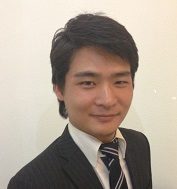 ＜お申込み＞　　　◆裏面FAX申込書、または大阪商工会議所ホームページより11月1日（水）までにお申込みください。◆受講申込後、１１月２日（木）までに参加費を裏面いずれかの口座にお振込み下さい。（※手数料は貴社にてご負担下さい。）◆申込確認後11月6日以降受講票をEメール(メールがない場合はFAX)にてお送りしますので当日お名刺とともにご持参下さい。なお、参加費の返金は致しかねます。お申込み本人様のご都合が悪い場合は、代理の方のご出席をお願いします。　＜お問い合わせ＞　　　大阪商工会議所　国際部　担当：甘野（あまの）、藤田TEL: 06-6944-6400　　　FAX:06-6944-6293　　E-mail: intl@osaka.cci.or.jp★振込み先　 ※下記３行と埼玉りそな銀行各本支店ATMからのお振込みの場合、振込手数料が不要です。三井住友銀行 船場支店  （当座）２１０７６４　　　   ★振込み先口座名：大阪商工会議所
りそな銀行 　　大阪営業部　　（当座）８０８７２６　　　　    　　　　　　　　　（ｵｵｻｶｼｮｳｺｳｶｲｷﾞｼｮ）
三菱東京ＵＦＪ銀行 瓦町支店　（当座）１０５２５１　 ※ご依頼人番号「9034100020」の10ケタをご入力ください。　　　　　　　　　　　　　　　　　　　　　　　　　　　　　　　   ※請求書が必要な場合は備考欄に送付先をご記入下さい。　　　＜ご注意＞　　会場運営の妨げ、他の参加者への御迷惑になる場合は、ご退場いただくことがあります。FAX.０６-６９４４-６２９３　大阪商工会議所 国際部　甘野行　　　　「インド税務セミナー　（11/9）」　　受講申込書※ご記入頂いた情報は主催・共催団体からの各種連絡・情報提供(E-mailによる事業案内を含)のために利用するほか、講師に参加者名簿としてお渡しします。会社名カナ会社名氏名部署・役職E-mail会社所在地〒〒〒TELFAX会員区分□大商会員……会員の方は会員番号（K　 　 －　　 　　　－　　  　　　　）をご記入下さい。□一般・特定商工業者□大商会員……会員の方は会員番号（K　 　 －　　 　　　－　　  　　　　）をご記入下さい。□一般・特定商工業者□大商会員……会員の方は会員番号（K　 　 －　　 　　　－　　  　　　　）をご記入下さい。□一般・特定商工業者受講料①　　　　　　　円を　　　月　　　日に　　　　　　　　銀行　　　　　　支店から振り込みます。②　振込み人名義（カナ　　　　　　　　　　　　　　　　　　　　　　　　　　　　　　）①　　　　　　　円を　　　月　　　日に　　　　　　　　銀行　　　　　　支店から振り込みます。②　振込み人名義（カナ　　　　　　　　　　　　　　　　　　　　　　　　　　　　　　）①　　　　　　　円を　　　月　　　日に　　　　　　　　銀行　　　　　　支店から振り込みます。②　振込み人名義（カナ　　　　　　　　　　　　　　　　　　　　　　　　　　　　　　）備　考請求書が必要な場合、送付先をご記入下さい。　請求書が必要な場合、送付先をご記入下さい。　請求書が必要な場合、送付先をご記入下さい。　※講師への質問、当日聞きたいトピックがあればご記入ください。